Акция «Дерево памяти»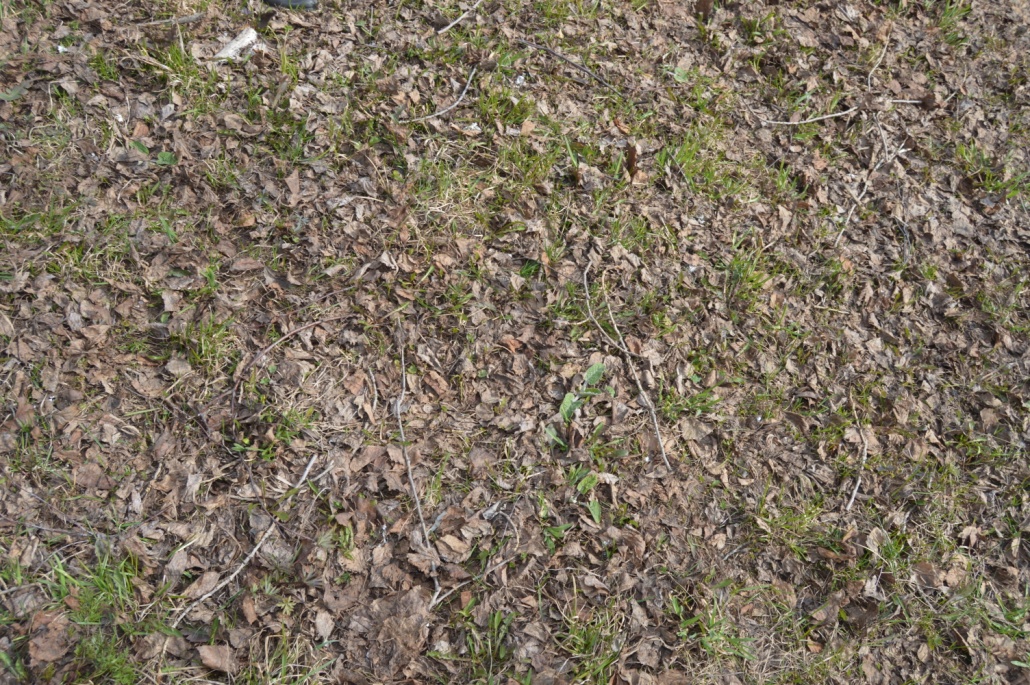 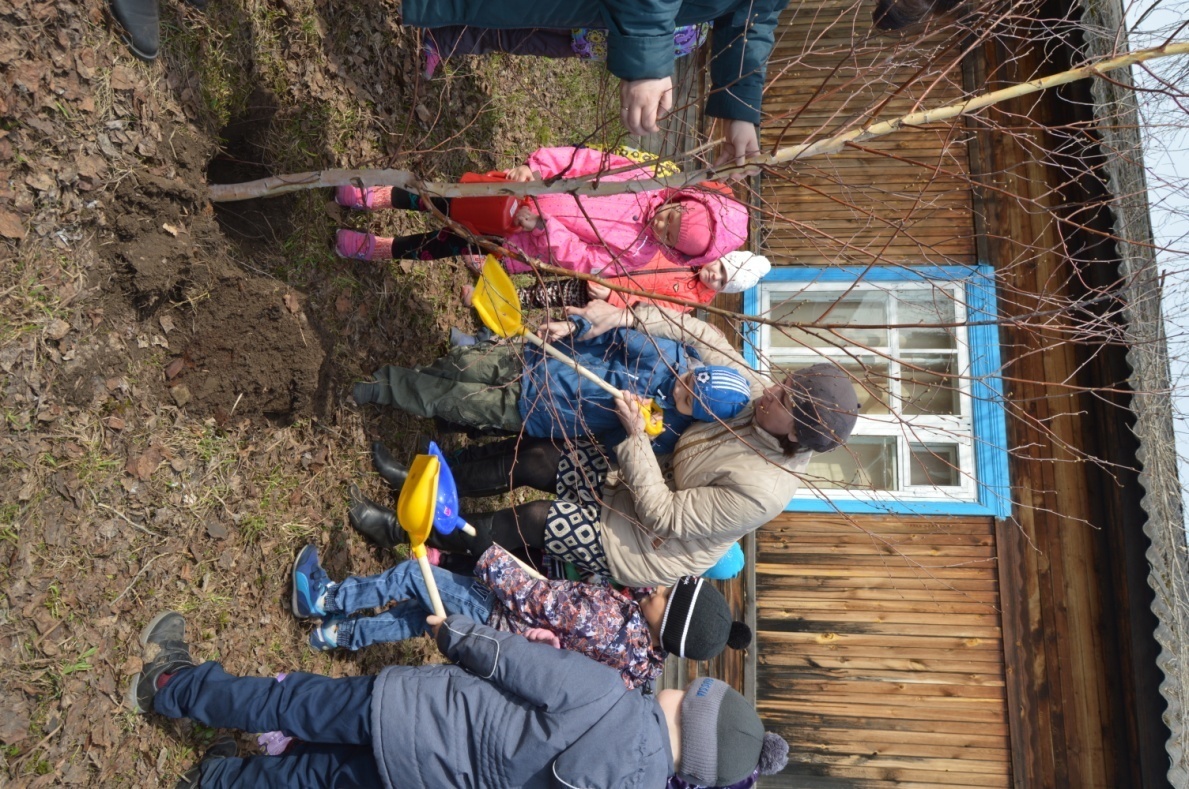 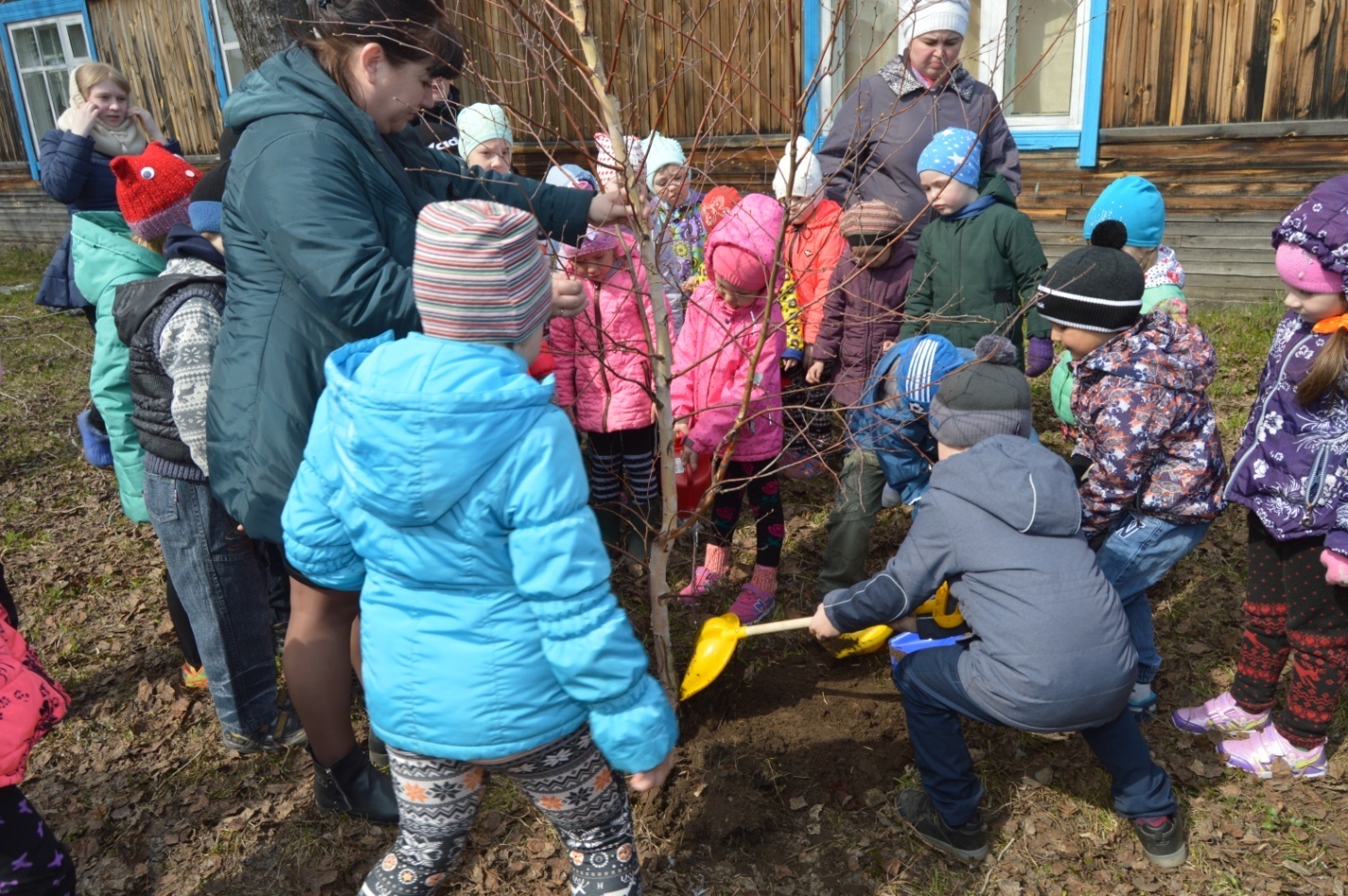 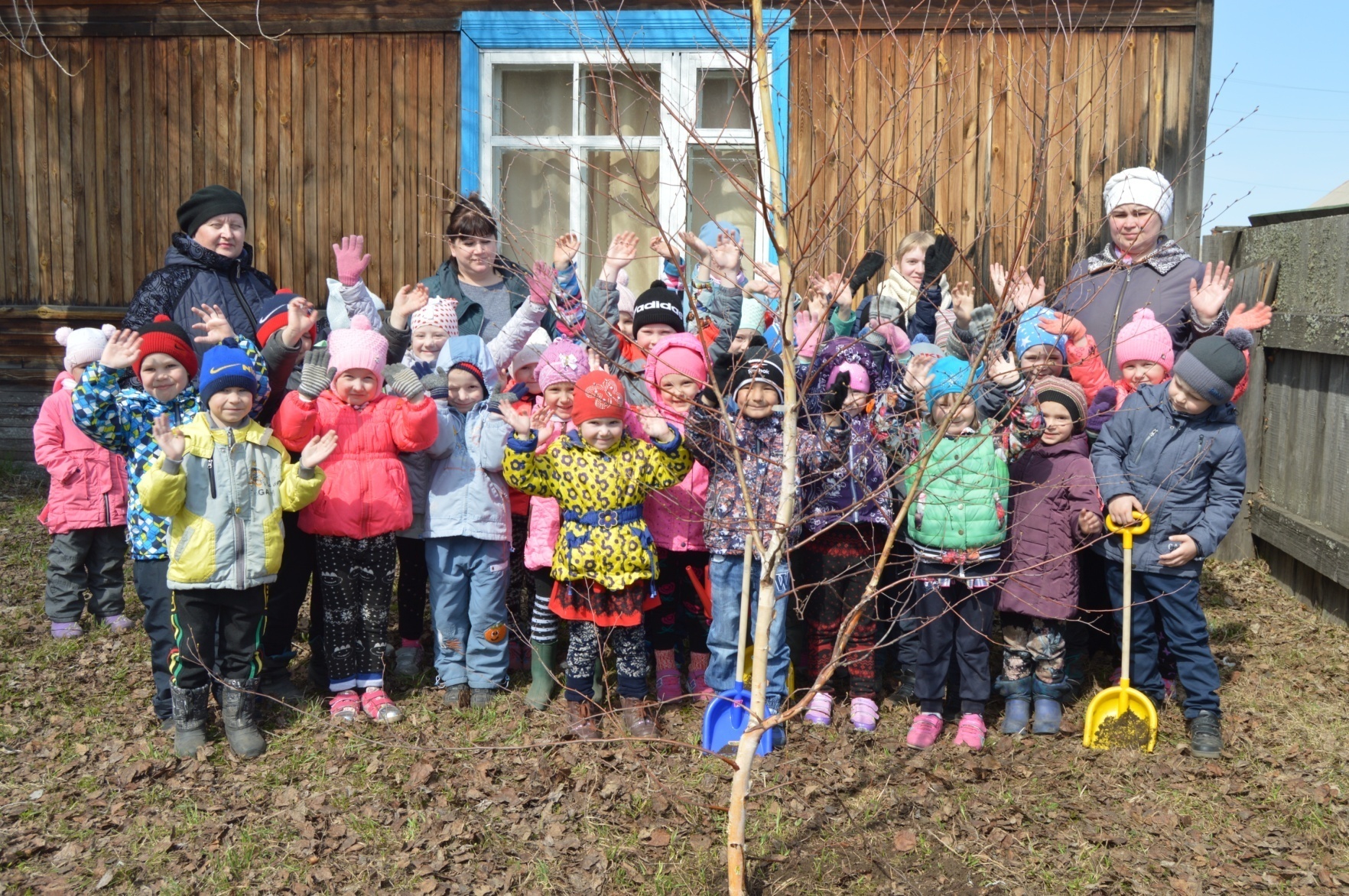 